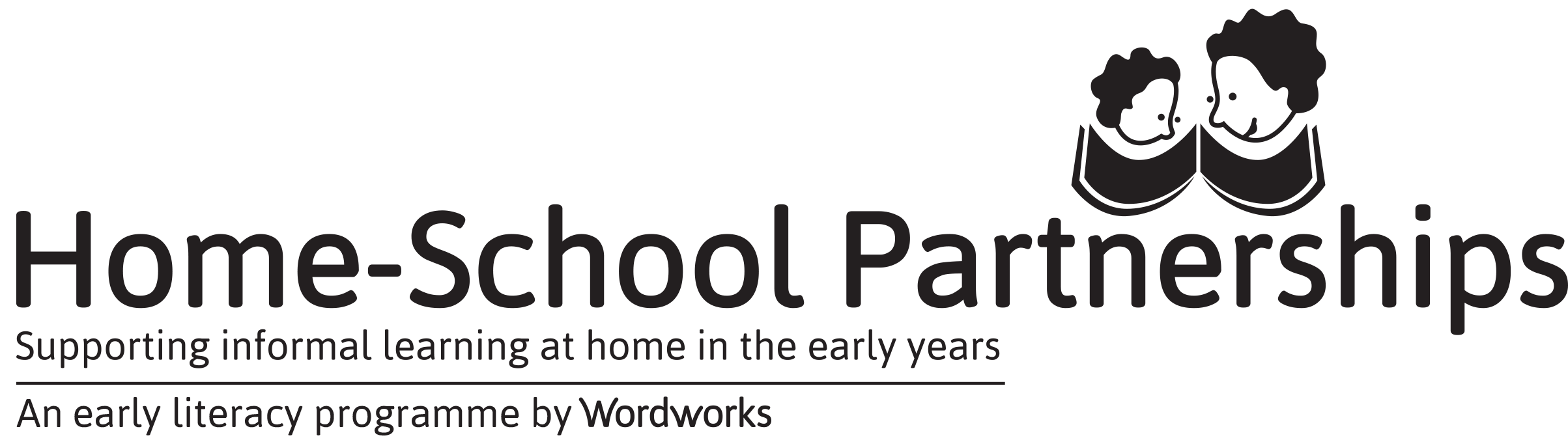 2019 SECOND REQUEST FOR PARENT RESOURCES: SESSIONS 5 – 8Choose 1 of these 3 ways to complete your request for resources:Type into this form and email it to admin@wordworks.org.za Write on this form and fax it to 086 775 7930Complete this form online at https://goo.gl/forms/8ZmB07O8TRMshIBk1YOU MUST SUBMIT YOUR REQUEST FORM STRAIGHT AFTER SESSION 3Please complete ONLY ONE form per schoolNAME OF SCHOOL_________________________________________________    Remember to distribute ‘My Body and Space’ and ‘Supporting Informal Learning at Home’ Booklets at Sessions 5 & 6 and Literacy Game Packs at Session 7.Dear Wordworks,Please send us resources as follows:Dear Wordworks,Please send us resources as follows:PARENT TOTALS FORSESSIONS 5 – 8 RESOURCESINSERT TOTALSENGLISHAFRIKAANSISIXHOSATOTAL NUMBER OF PARENTSWe will return                   stationery packs and                   Workbooks that we have not needed due to a drop in parent numbers since our First Request for Resources.We will return                   stationery packs and                   Workbooks that we have not needed due to a drop in parent numbers since our First Request for Resources.Thank you! HSP Lead Facilitator: _______________________________Thank you! HSP Lead Facilitator: _______________________________